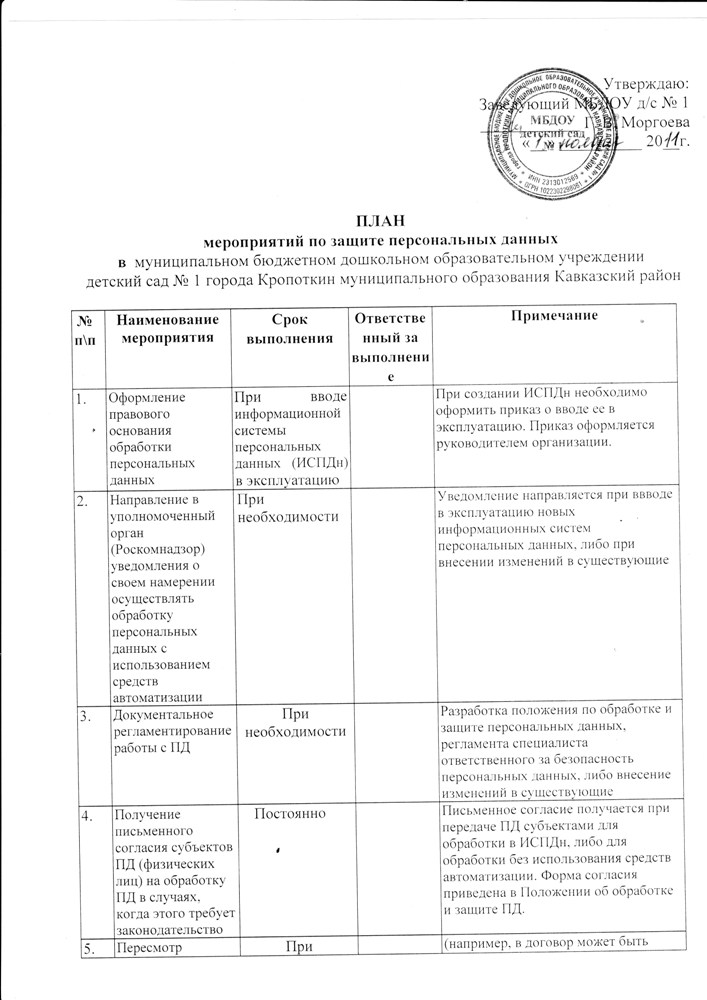 Составлен заведующим МБДОУ д/с № 1 Г.В. Моргоевой5.договора с субъектами ПД в части обработки ПДнеобходимостивключено согласие субъекта на обработку и передачу его ПД).Пересмотр договоров проводится при необходимости и оставляется на усмотрение организации – оператора ПД6.Установка сроков обработки ПД и процедуры их уничтожения по окончании срока обработкиПри необходимостиДля каждой ИСПДн организацией - оператором ПД должны быть установлены сроки обработки ПД, что должно быть документально подтверждено в паспорте на ИСПДн. При пересмотре сроков – необходимые изменения должны быть внесены в паспорт ИСПДн7.Ограничение доступа работников к ПД При необходимости (при создании ИСПДн)В случае создания ИСПДн, а также приведения имеющихся ИСПДн в соответствии с требованиями закона необходимо разграничить доступ к ПД сотрудников организации согласно матрице доступа(сотрудники наделяются минимальными полномочиями доступа, необходимыми для выполнения ими своих обязанностей, например, могут иметь права только на просмотр ПД) Матрица доступа утверждается руководителем организации. При необходимости пересматривается (увольнение, прием новых сотрудников и прочее), подшивается в паспорт ИСПДн8.Повышение квалификации сотрудников в области защиты персональных данныхПостоянноОтветственных за выполнение работ – не менее раз в два года, повышение осведомленности сотрудников – постоянно (данное обучение проводит ответственный за выполнение работ по ИБ)9.Инвентаризация информационных ресурсов с целью выявления присутствия и обработки в них ПДРаз в полгода10.Классификация информационных систем персональных данных (ИСПД)При необходимостиКлассификация проводится при создании ИСПДн, при выявлении в информационных системах ПД, при изменении состава, структуры самой ИСПДн или технических особенностей ее построения (изменилось ПО, топология и прочее)11.Выявление угроз безопасности и разработка моделей угроз и нарушителяПри необходимостиРазрабатывается при создании системы защиты ИСПДн12.Аттестация (сертификация) СЗПД или декларирование соответствия по требованиям безопасности ПДПри необходимостиПроводится совместно с лицензиатами ФСТЭК13.Эксплуатация ИСПД и контроль безопасности ПДПостоянно